Калашин Федор ВладиславовичСантехникДата рождения: 20.04.1996 г.	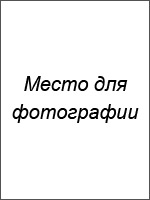 Город:  МоскваСемейное положение: холостТелефон: +7-xxx-xxx-xx-xxE-mail: …@mail.ruОбразование:Среднее профессиональное2011 – 2014 гг. Строительный техникум № 30, г. Москва, мастер общестроительных работ Опыт работы:Должность: сантехникДолжностные обязанности:Работа по вызовам жителей домов, находящихся на обслуживании.Установка сантехнического оборудования.Ремонт сантехники, подводки.Устранение аварий.Монтаж дополнительного оборудования, включая системы контроля протечки воды.Ведение отчетов по выполненным работам.Причина увольнения: низкая заработная плата	Дополнительная информация:Знание иностранных языков: английский базовый.Владение компьютером: пользователь.Навыки:Знание сантехнического оборудования.Знание требований к монтажу, ремонту и техническому обслуживанию систем водоснабжения, отопления, водоотведения.Опыт работы с людьми.Личные качества: Внимательность, тщательность в работе, исполнительность, веду здоровый образ жизни и занимаюсь спортом (плавание, футбол).Рекомендации с предыдущего места работы:Предоставлю по требованиюОжидаемый уровень заработной платы: от 50 000 рублей.05.10.2014 — по наст. время «Управляющая компания», г. Москва, ЖКХ